Ks 1 Boccia Tournament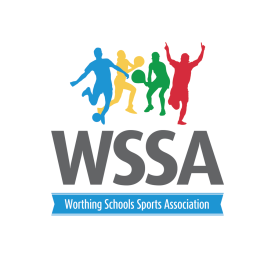 Wednesday 9th October 2019 – Durrington Juniors TimingsCourt 1BramberDurrington redDurrington blueTAB white Court 2 LyndhurstDurrington GreenVale yellowPalatine Pink Court 3Palatine purple Vale GreenDurrington orange West Park Court 4 Palatine peach Durrington whiteTAB BlueSt Mary’s Game 11v41v41v41v4Game 22v32v32v32v3Game 33v13v13v13v1Game 41v21v21v21v2Game 53v43v43v43v4Game 6 4v24v24v2 4v2Play offs 1st in each pool 1.2.3.4.1v42v34v53v15v31v22v54v2Results and Presentation 2nd in each pool 1.23.4.1v42v34v53v15v31v22v54v23rd each pool 1.234.1v42v34v53v15v31v22v54v24th each pool 1.2.3.4. 1v42v34v53v15v31v22v54v2   